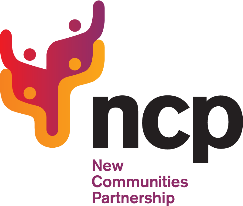 FOR IMMEDIATE RELEASE25 April 2019Free Multicultural Festival Coming to Cork on May 11thShowcasing Traditional Dance, Dress, and Performances from Around the WorldThis May 11th, 2019, New Communities Partnership (NCP) will be bringing its multicultural festival to Cork City. This free event, taking place in Bishop Lucey Park, will be showcasing the cultures and traditions of people from all over the world. Featured on the line-up for the day will be performances and stalls from diverse countries, including from Brazil, Mexico, Romania, Turkey, Kenya, India, Sudan, Nigeria, and Ireland. This event is open to all and will have attractions to delight people young and old. Those interested in a day of craic and culture should come along to watch music and dance performers throughout the day. Attendees are also invited to come to see people of nations from Asia, Africa, Latin America and Europe in their traditional dress. The groups involved will be displaying artefacts from their country and will be happy to discuss their origins, meanings, and cultural significance with anyone who asks. For the children, there will be face painting. Though the performers and groups who will be present come from all over the world, they have all made their home in Ireland and are looking forward to introducing the people of Cork to some of the best traditions and activities from their countries of origin. Speaking about the 2019 Multicultural Festival, NCP Cork Programme Coordinator Jeannett Taku said, “This festival will bring together the whole community in Cork to celebrate and enjoy a unique experience in the heart of the city. As someone who has been living in Cork for many years now, I love and admire this city and its culture. The people here have made me – and all those who are performing – feel welcome and have readily introduced us to some of the best parts of the Irish culture. Our Multicultural Festival will enable us to return the favour by introducing the people of Cork to the best of our cultures.“This will be a day for people of all nationalities, religions, backgrounds and ethnicities to mix together and to have some fun – hopefully in some sunshine!” This event is being organised by New Communities Partnership, in collaboration with Cork City Council and the Department of Justice and Equality. The event will start at 12:00 p.m. and run until 6:00 p.m. in Bishop Lucey Park (located between Grand Parade and South Main Street) and has free entry. No booking is required – just show up and enjoy yourself on the day.NOTE TO THE EDITOR:New Communities Partnership (NCP) is an independent national network of more than 150 immigrant-led groups comprising 65 nationalities with offices in Dublin and Cork with outreach to other cities. We support and strengthen our Irish citizenship communities by:Our network was formed in 2003 by a group of community leaders who wished to represent and empower migrant people and their organisations in Ireland. Though member groups’ backgrounds varied widely, they shared the common goal of striving to overcome the obstacles and difficulties that arose for people building a new life in Ireland.Today, NCP is still an organisation led by community members for community members. The organisation enables Ireland’s new communities to engage with all aspects of Irish social, political and cultural life on an equal footing, including through the provision of services.New Communities Partnership (NCP) is a non-governmental organisation and a registered charity. (Charity Number: CHY18961; Company Registration Number: 433791)FOR FURTHER INQUIRIES, CONTACT:Erica Mills, Communications Officer for NCP on (087) 396 7609 or email: erica@newcommunities.ie	ENDS